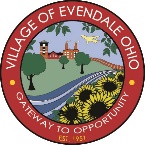 Evendale Planning CommissionMEETING CANCELLEDDue to a lack of agenda items, the meeting of the Evendale Planning Commission scheduled for Tuesday, December 15, 2020 is hereby CANCELLED. The next regularly scheduled meeting will be Tuesday, January 19, 2021.Planning CommissionVillage of Evendale 